Почта России удвоит бонусы при оплате посылок картой VisaПочта России и платежная система Visa запустили совместную акцию для клиентов Почты. Теперь отправители, которые оплачивают посылки картой Visa на сайте и в мобильном приложении, будут получать 10% бонусов от стоимости доставки. Это в два раза больше, чем начисляется по стандартным условиям бонусной программы Почты России. Принять участие в акции могут клиенты Почты по всей России.  «Мы развиваем платёжные сервисы для удобства пользователей – наши клиенты активно используют банковские карты при оплате в мобильном приложении и на сайте – около половины оформленных онлайн посылок оплачиваются картой Visa. Такая акция – возможность для большого числа людей копить в два раза больше бонусов, чтобы потом оплачивать ими другие отправления. Почта России открыта к новым партнёрствам и стремится развивать свою бонусную программу для удобства и выгоды наших клиентов», — отмечает директор по маркетингу и развитию продуктов АО «Почта России» Артём Стёпин.С сентября 2021 г. Почта России запустила бонусную программу на всю Россию. Теперь, оплачивая посылки на сайте и в мобильном приложении, клиенты Почты получают бонусы в размере 5% от стоимости доставки. Начисленными бонусами можно будет оплатить полную стоимость последующих отправлений за вычетом 1 рубля.  Бонусы начисляются за посылки, оформленные и оплаченные на сайте pochta.ru или в мобильном приложении Почты. В программу входит доставка по России EMS-отправлений, посылок 1 класса и нестандартных посылок, доставка международных посылок и мелких пакетов. Бонусы в размере 5% от стоимости доставки начисляются на специальный счёт клиента в личном кабинете в мобильном приложении и на сайте pochta.ru. 1 бонус равен 1 рублю. Стать участниками программы могут только физические лица.С января по июль 2021 г. бонусная программа работала в тестовом режиме в макрорегионах Волга и Северный Кавказ. За это время ее участниками стали более 55 000 человек. Почта России начислила более 10 млн рублей бонусами, 79% из которых клиенты уже потратили на следующие отправления.АО «Почта России» — крупнейший федеральный почтовый и логистический оператор страны, входит в перечень стратегических предприятий Российской Федерации. Седьмая крупнейшая компания в мире по количеству отделений обслуживания клиентов — свыше 42 тысяч точек, порядка 80% из которых находятся в малых населенных пунктах. Почта России — лидер российского рынка логистики для электронной коммерции. На сегодняшний день доставкой Почтой пользуются крупнейшие компании интернет-торговли: Wildberries, OZON, «Детский Мир», «Яндекс.Маркет», «СберМегаМаркет», AliExpress Россия, iHerb, Avon и другие. Оператор доставляет посылки по каждому адресу страны: до 42 000 почтовых отделений по всей России или курьерами на дом в 11 400 населенных пунктов.В 2020 г. компания доставила 334,6 млн отправлений с товарным вложением. Средний срок доставки по России сократился с 7 до 3,7 дней.  Для компаний электронной торговли Почта сократила процесс подключения к своим услугам до 30 минут и полностью перевела его в онлайн. Также для интернет-магазинов работает сервис «Лёгкий возврат», позволяющий покупателям возвращать товары в любом отделении почтовой связи. А получать посылки клиенты могут не только в почтовых отделениях, но и через партнёрские пункты.Пресс-служба АО «Почта России» press_service@russianpost.ru ПРЕСС-РЕЛИЗ21 сентября 2021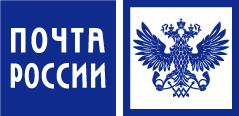 